
Integrated Reading & Writing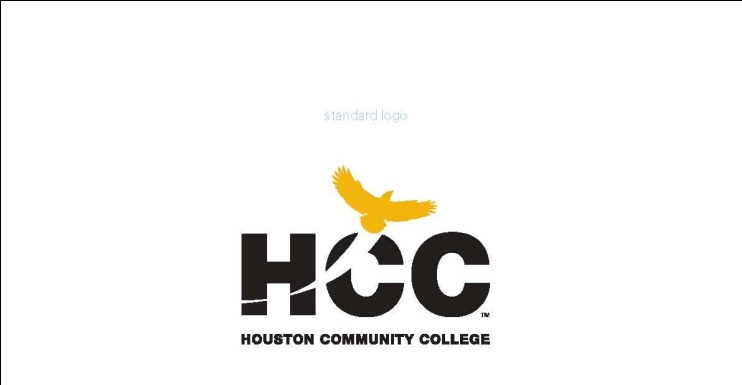 Northwest College 
INRW 0420 – Integrated Reading & WritingCRN:	48904 & 48905	Semester Spring 20153 hour lecture /2 hour lab course / 72 hours per semester/ 12 weeksInstructor:  				Dr. Kimberly Koledoye 
Instructor Contact Information:	Kimberly.Koledoye@hccs.edu					713-718-6556					Facebook: Professor K’s CornerAplia Online Lab:			http://login.cengagebrain.com/Office location and hours: 		Faculty Suite AD3T 2:00-5:00 and by appointmentInstructional Materials Fusion / Integrated Reading and Writing / Book 2 / Enhanced Edition By Kemper, et. alGrading PercentagesInstructor’s Choice/Journal	  	   20%Aplia Online Work		 	   15%Midterm Exam  	         		   15%Essays/Quizzes	     		   30%Final Exam			    	   20%Total 			            	 100%Aplia Online Lab Note: You must complete all of the assigned sections in the Aplia. Useful Web Resources (You may add and delete as needed):Information: www.hccs.edu ; http://learning.hccs.edu The Writing Center: Rm. 703 /713-718-5889Tutoring & Support: www.hccs.askonline.net Aplia Online Lab: http://login.cengagebrain.comEagle Online: http://eo2.hccs.edu/Purdue OWL: http://owl.english.purdue.edu/owl/resource/747/01/  TENTATIVE CLASS OUTLINE:  This schedule is subject to changes throughout the semester.Week NumberLecture Topic and ActivityResources Chapters or Pages1Introduction to the course & textbookSyllabus and class overview   Aplia Lab Orientation & ActivitiesAplia Pre-diagnostic assessmentThe Reading and Writing ConnectionPower Point NotesChapter 1 2Topic:       The Reading and Writing ProcessSubtopics: Stages of Reading & Writing                  Sentence & Paragraph Structure                  Decoding & Incorporating Unfamiliar Vocabulary              Aplia ActivitiesAssigned ReadingsPower Point NotesChapter 2 & 33Topic:        Main idea, thesis, & supportSubtopics: Supporting details & types of support                  Implied vs. Stated Main Ideas                  Developing strong thesis statements & essaysAplia ActivitiesAssigned ReadingsPower Point NotesChapter 34Topics: Essay StructureSubtopics:  Reading Expository & Narrative Essays                   Constructing & Examining Essays Aplia ActivitiesAssigned ReadingsQuiz 1Power Point NotesAssigned5Topics: Patterns of Organization & Graphic OrganizersSubtopics: Identifying & using signal and transition words                    Recognizing & selecting patterns                    Reading & evaluating visualsAplia ActivitiesAssigned ReadingsPower Point NotesChapters 6-13Essay #1 Due: Comparison & Contrast6Topics: Drawing Inferences Subtopics: Making valid inferencesAplia ActivitiesAssigned ReadingsMidterm ExaminationPower Point NotesAssigned7Topics: Writing a Summary /Critical Thinking to Analyze and Evaluate TextsSubtopics: Author’s tone                  Purposes for reading and writing                  Intended audiences                  SummaryAssigned Readings Power Point NotesChapters 169Topics: Synthesizing TextsSubtopics: Evaluating multiple texts                  Writing from multiple sources                  Evaluating sourcesAplia ActivitiesAssigned ReadingsEssay #2 Due: Cause and EffectPower Point NotesChapters 16 & 210Topics: Reading and Writing ArgumentsSubtopics: Biased Opinions                  Evaluating support                  Writing credibility                  Addressing both sides of an argumentAssigned Readings Power Point NotesChapter 141112Quiz 2Topics: Reading and Writing Arguments Subtopics: Biased Opinions                  Evaluating support                  Writing credibility                  Addressing both sides of an argumentAssigned Readings Final Exam ReviewFinal Examination Part 1Essay #3 Due: Argumentative & Synthesis essayFinal Exam WeekFinal Examination Part 2*Important Dates: Holidays: Spring Holiday, April 3, 2015Spring Break: March 16-22, 2015Final Exam: Week of May 10, 2015 Last Day for Withdrawals: April 30, 2015 at 4:30 p.m.Power Point NotesChapter 14